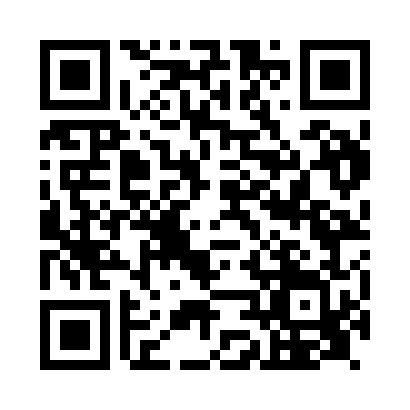 Prayer times for Machala, EcuadorMon 1 Jul 2024 - Wed 31 Jul 2024High Latitude Method: NonePrayer Calculation Method: Muslim World LeagueAsar Calculation Method: ShafiPrayer times provided by https://www.salahtimes.comDateDayFajrSunriseDhuhrAsrMaghribIsha1Mon5:116:2612:243:486:227:322Tue5:116:2612:243:486:227:323Wed5:116:2612:243:486:227:334Thu5:126:2612:243:486:237:335Fri5:126:2612:253:486:237:336Sat5:126:2612:253:496:237:337Sun5:126:2712:253:496:237:338Mon5:126:2712:253:496:237:339Tue5:136:2712:253:496:247:3310Wed5:136:2712:253:496:247:3311Thu5:136:2712:253:496:247:3412Fri5:136:2712:263:496:247:3413Sat5:136:2712:263:496:247:3414Sun5:136:2712:263:496:247:3415Mon5:146:2712:263:506:247:3416Tue5:146:2712:263:506:257:3417Wed5:146:2712:263:506:257:3418Thu5:146:2712:263:506:257:3419Fri5:146:2812:263:506:257:3420Sat5:146:2812:263:506:257:3421Sun5:146:2812:263:506:257:3422Mon5:146:2812:263:506:257:3423Tue5:146:2712:263:506:257:3424Wed5:146:2712:263:506:257:3425Thu5:156:2712:263:506:257:3426Fri5:156:2712:263:496:257:3427Sat5:156:2712:263:496:257:3428Sun5:156:2712:263:496:257:3429Mon5:156:2712:263:496:257:3430Tue5:156:2712:263:496:257:3431Wed5:156:2712:263:496:257:33